МУНИЦИПАЛЬНОЕ БЮДЖЕТНОЕ ОБЩЕОБРАЗОВАТЕЛЬНОЕ УЧРЕЖДЕНИЕ  ГОРОДА РОСТОВА-НА-ДОНУ «ШКОЛА № 65С УГЛУБЛЕННЫМ ИЗУЧЕНИЕМ АНГЛИЙСКОГО ЯЗЫКА» ПАМЯТКА ДЛЯ СОТРУДНИКОВ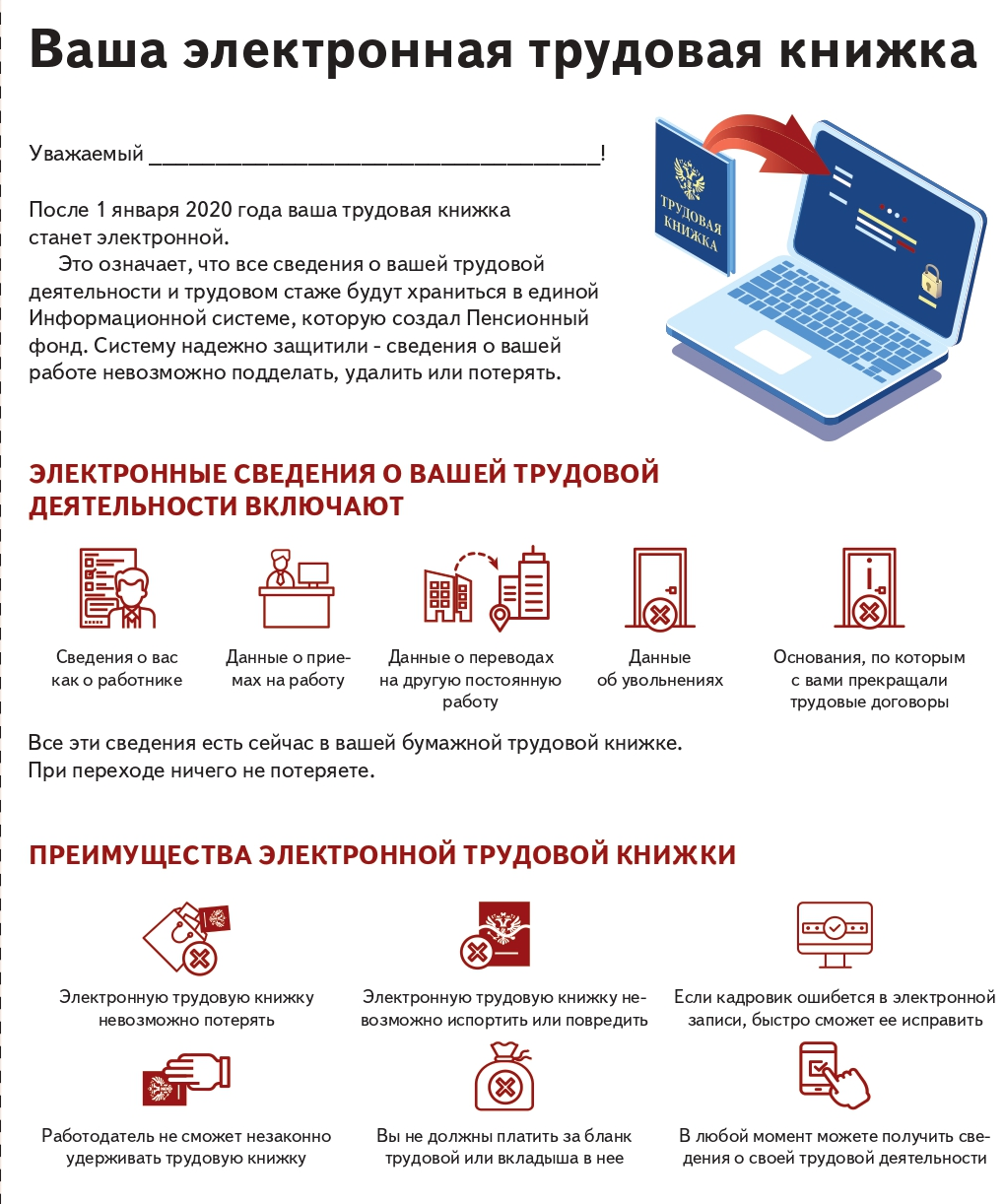 В МБОУ «Школа № 65» ВЫ ПОЛУЧИТЕ СВЕДЕНИЯ О СВОЕЙ ТРУДОВОЙ ДЕЯТЕЛЬНОСТИ 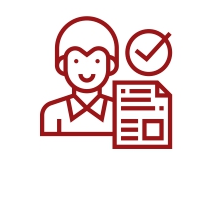 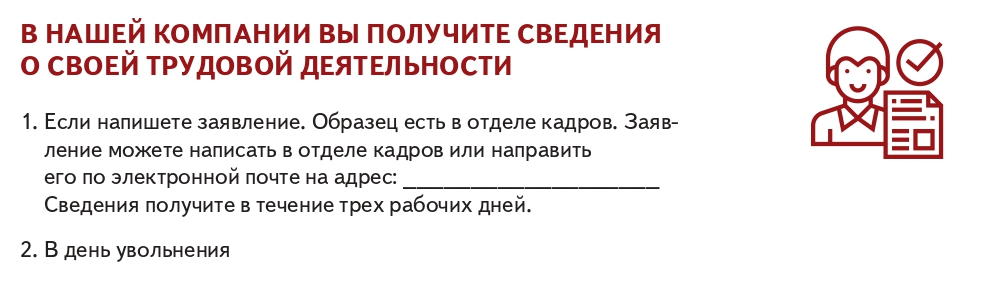 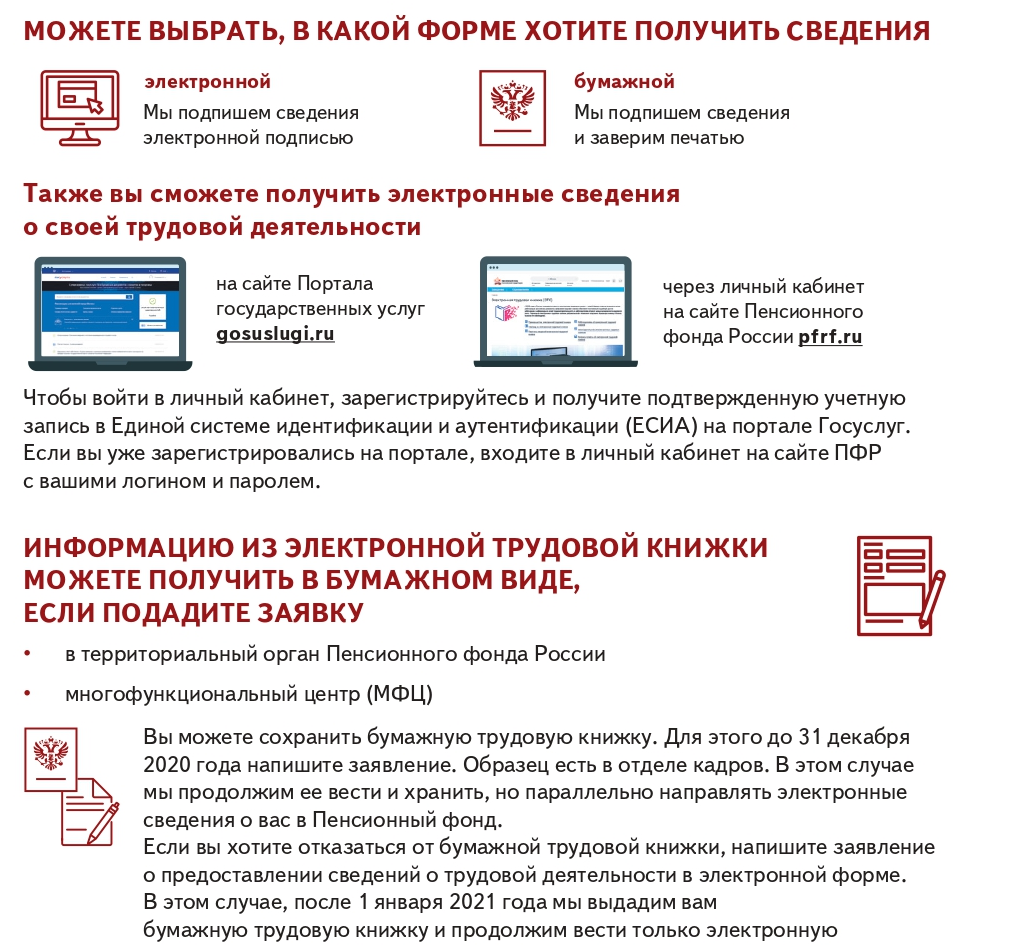 sch_angl65@mail.ru